PERSON SPECIFICATION 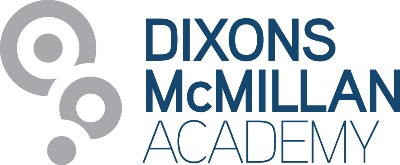 POST: ASSISTANT HEAD OF ENGLISHAttributesEssentialDesirableHow identifiedQualificationsQualified to teach and work in the UK. Good honours degree in related subject.Evidence of relevant CPD.Masters in a related subject / education. ApplicationTeaching and learning experienceProven track record of raising outcomes as a classroom teacher Strong classroom teacher with the ability to reflect on lessons and continually improve their own practice.Effective and systematic behaviour management, with clear boundaries, sanctions, praise and rewards.Understands and interprets complex student data to drive tailored lesson planning. Proven track record of raising outcomes as a middle manager / second in department (if applying for a post with a TLR). Understands and interprets complex student data to drive departmental improvements (if applying for a post with a TLR).Ability to teach Drama up to GCSE levelApplication InterviewKnowledge and skillsSet high expectations which inspire, motivate and challenge all students.Evidence of using data to think strategically about tailoring lessons to meet the needs of all students.  Effective and systematic behaviour management, with clear boundaries, purposeful praise and through building intrinsic motivation. Understanding of what makes Dixons McMillan different and successful.Strong analytical, strategic, interpersonal and thinking skills.Understanding of the current educational landscape. ApplicationInterviewReferencesPersonal attributesCommitted and motivated to doing whatever it takes and strive for excellence through hard work determination and grit. Ability to contribute to our can do culture and be solution focussed. Committed to equality of opportunity for all and make all members of the community feel valued and respected. Commitment to the safeguarding of all.A strong moral purpose and drive for improvement for all.Ability to work successfully under pressure.Willingness to offer extra-curricular provision. Acts as a role model to staff and students.Commitment to regular and on-going professional development and training to establish outstanding classroom practice. High expectations for accountability and consistency.ApplicationInterviewReferences